АКТобщественной проверкина основании плана работы Общественной палаты г.о. Королев 
в рамках проведения системного и комплексного общественного контроля,проведен общественный контроль хода выполнения работ по благоустройству пруда в мкр. Юбилейный в рамках благоустройства территории Акуловского водоканала.Сроки проведения общественного контроля: 12.08.2020 г.Основания для проведения общественной проверки: план работы Общественной палаты г.о. КоролевФорма общественного контроля: мониторингПредмет общественной проверки благоустройство пруда в рамках благоустройства территории Акуловского водоканала.Состав группы общественного контроля:Белозёрова Маргарита Нурлаяновна – председатель комиссии «по ЖКХ, капитальному ремонту, контролю за качеством работы управляющих компаний, архитектуре, архитектурному облику городов, благоустройству территорий, дорожному хозяйству и транспорту»Сильянова Тамара Александровна – член комиссии «по качеству жизни граждан, здравоохранению, социальной политике, трудовым отношениям, экологии, природопользованию и сохранению лесов»;Красуля Виталий Яковлевич - ответственный секретарь палаты4. Корнеева Ольга Борисовна – председатель Общественной палатыБлагоустройство Акуловского водоканала в рамках проекта "Формирование комфортной городской среды " затронуло территорию пруда в сквере Героев Курсантов мкр.Юбилейный, где будет создана набережная в виде двухуровневого деревянного настила с прилегающей детской игровой зоной. 12 августа Общественная палата г.о.Королев проинспектировала работы по благоустройству пруда. В настоящее время ведутся работы по установке дренажной системы и укреплению береговой части. Из слов начальника участка подрядной организации: "Работы идут штатно, в соответствии с графиком". Общественная палата продолжит контрольные мероприятия по данному объекту.  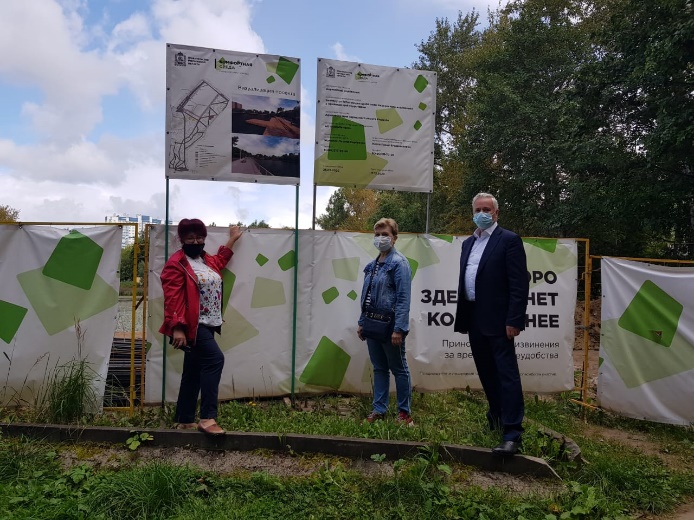 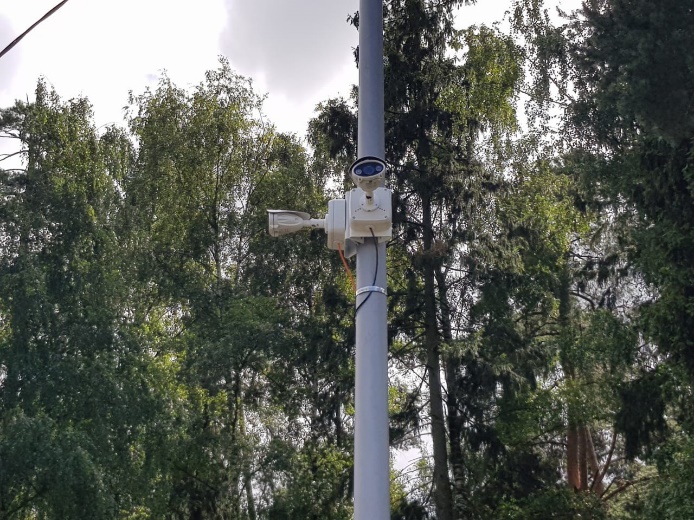 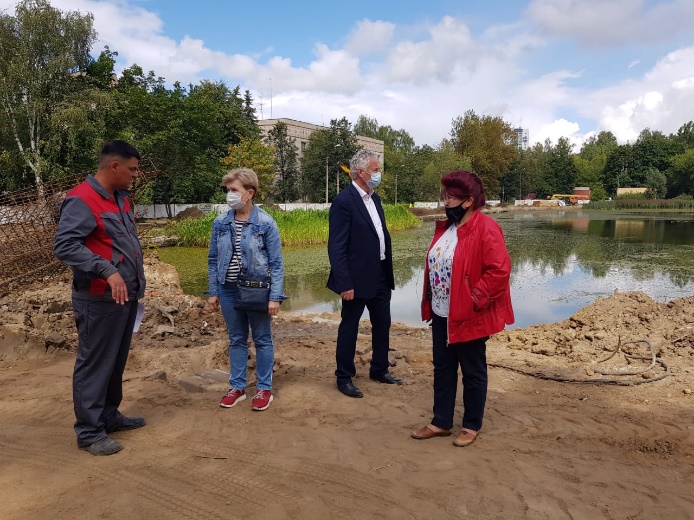 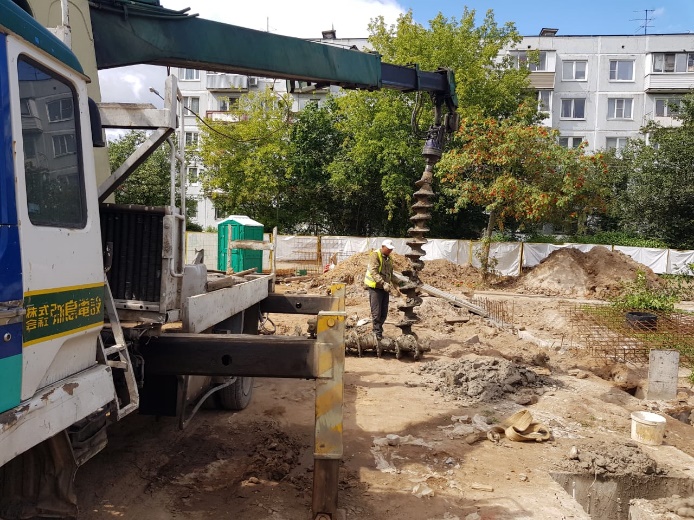 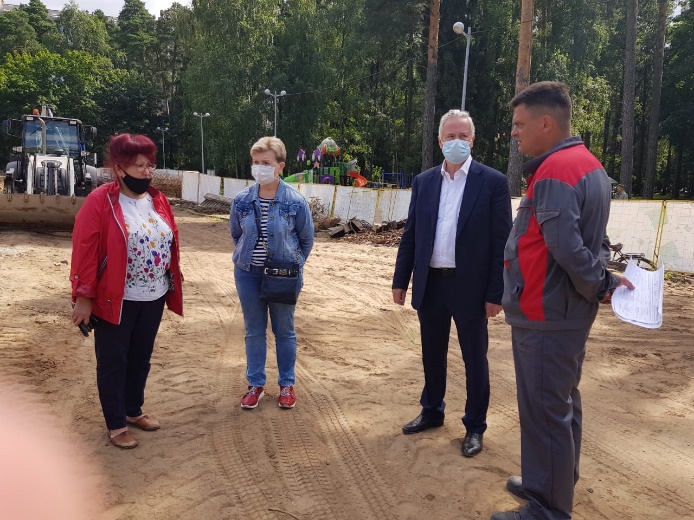 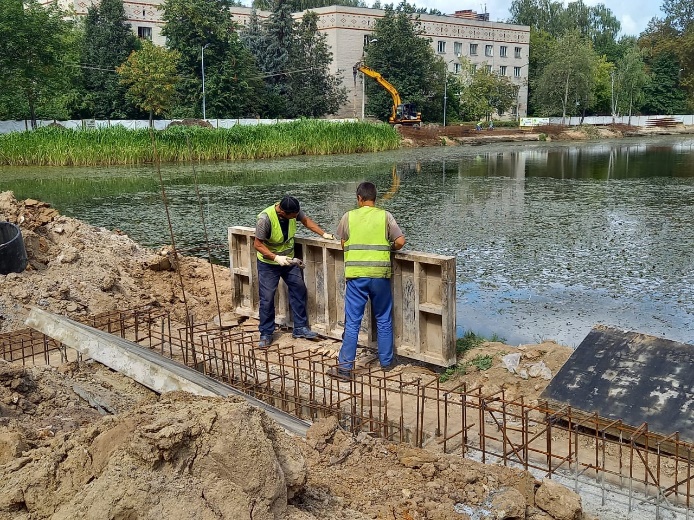 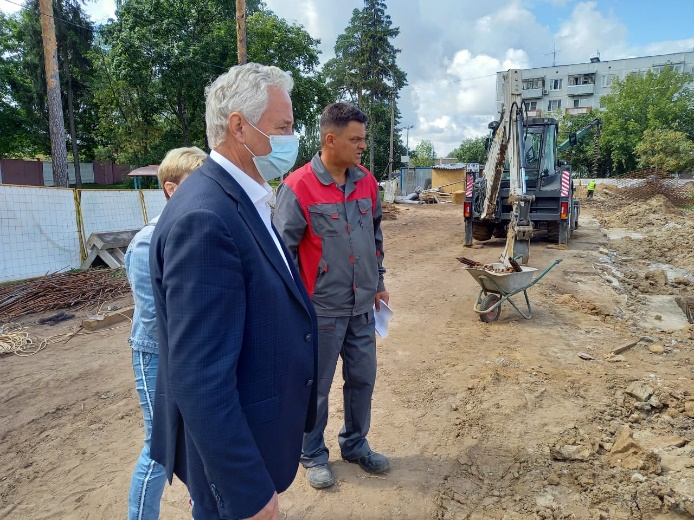 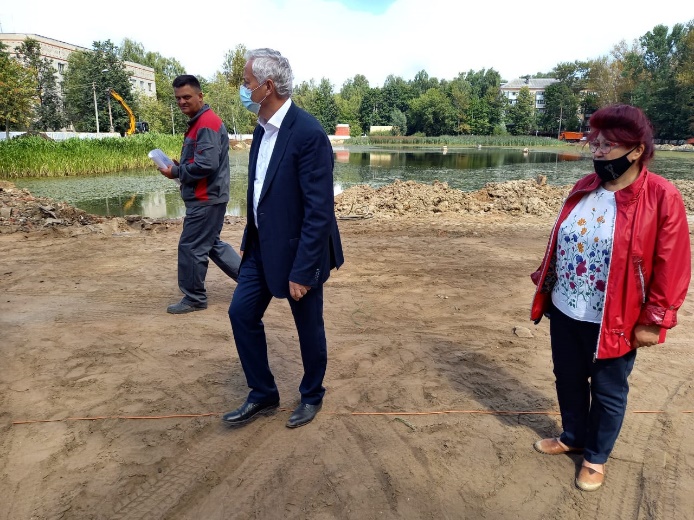 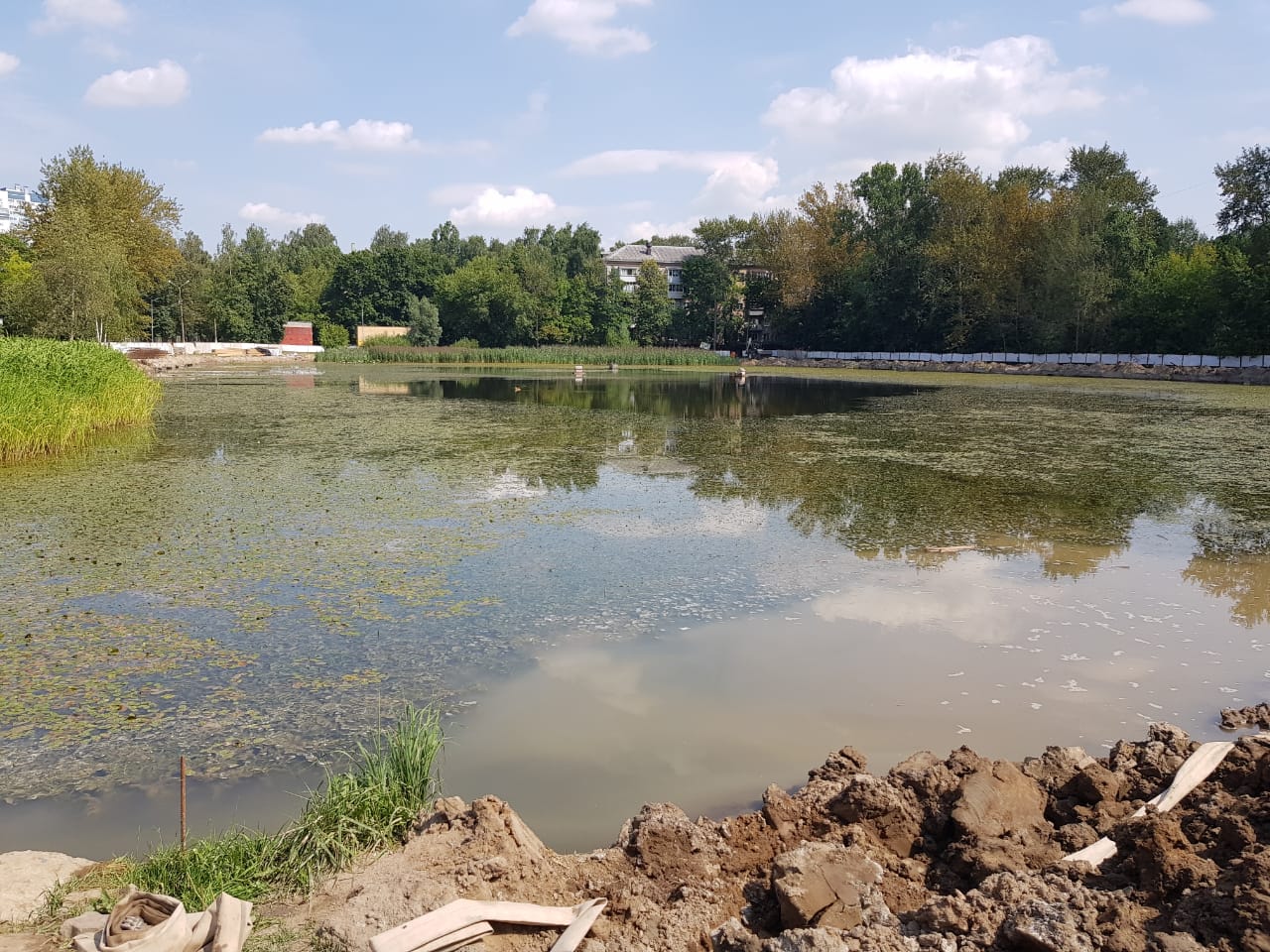 «УТВЕРЖДЕНО»Решением Совета Общественной палаты г.о. Королев Московской областиПредседатель комиссии «по ЖКХ, капитальному ремонту, контролю за качеством работы управляющих компаний, архитектуре, архитектурному облику городов, благоустройству территорий, дорожному хозяйству и транспорту» Общественной палаты г.о.Королев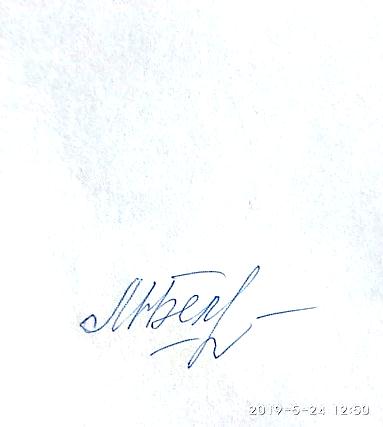 М.Н. Белозерова